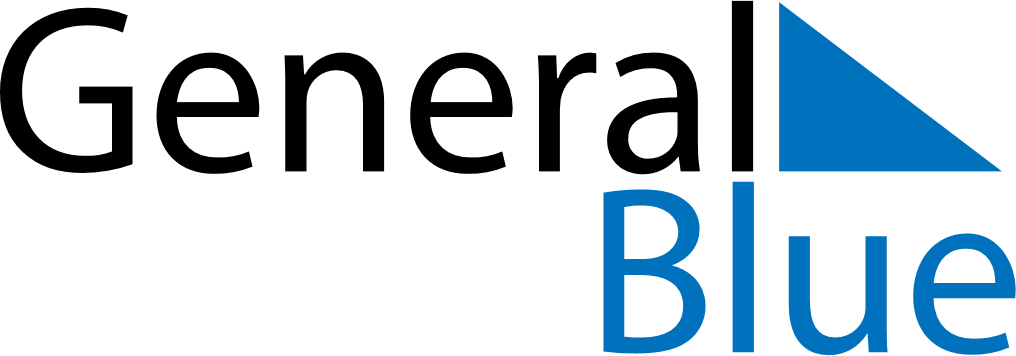 Daily Planner November 2, 2020 - November 8, 2020Daily Planner November 2, 2020 - November 8, 2020Daily Planner November 2, 2020 - November 8, 2020Daily Planner November 2, 2020 - November 8, 2020Daily Planner November 2, 2020 - November 8, 2020Daily Planner November 2, 2020 - November 8, 2020Daily Planner November 2, 2020 - November 8, 2020Daily Planner MondayNov 02TuesdayNov 03WednesdayNov 04ThursdayNov 05FridayNov 06 SaturdayNov 07 SundayNov 08MorningAfternoonEvening